СПИСЪКНа класираните кандидати за длъжности от външен подбор по проект № Н7 „Модернизиране на Агенция за социално подпомагане“, финансиран със средства от Националния план за възстановяване и устойчивост (НПВУ) и Заповед № РД01-1694/08.09.2022 г. на Изпълнителния директор на АСПI. Главен сътрудник по управление на европейски проекти и програми - ръководител проект и инфраструктурен експерт: Цветелина Радева-НичеваII. Старши сътрудник по управление на европейски проекти и програми - експерт за техническо отчитане: Няма класиран кандидатIII. Старши сътрудник по управление на европейски проекти и програми - експерт за финансово отчитане - счетоводител :        Няма подадени заявленияIV. Старши сътрудник по управление на европейски проекти и програми - инфраструктурен експерт:Христина Христова Цветелина Радева-НичеваV. Старши сътрудник по управление на европейски проекти и програми - правен експерт: няма класиран кандидат							ПРЕДСЕДАТЕЛ:	/П/		                                                                         							              МИЛЕНА ЕНЧЕВА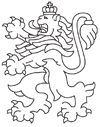 РЕПУБЛИКА БЪЛГАРИЯАгенция за социално подпомагане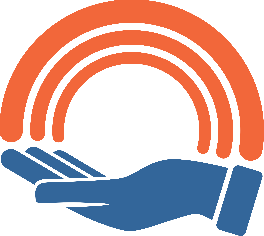 